DOUXO S3 SEB MOUSSEProti zápachuMastná až šupinatá kůžePěna s dlouhotrvajícím účinkem pro kočky a psyBEZ parabenů, barviv a nanočástic. Hypoalergenní vůně, pH přizpůsobené pokožce. Obsahuje ophytrium, čištěnou přírodní složku vysoce účinného komplexu S3 – Safe SkincareSelection. Ophytrium bylo vybráno z několika stovek přísad pro svoji vysokou toleranci a trojnásobný podpůrný účinek: • Posiluje mechanickou bariéru pro zajištění pružné, trvale hydratované pokožky• Obnovuje rovnováhu ochranné mikroflóry pro zdravou pokožku• Snižuje podráždění pokožkyPěna pro kočky a psy s mastnou nebo šupinatou kůží. Redukuje lupy, přebytečný maz a nepříjemné pachy, zároveň hydratuje a posiluje ekosystém pokožky.Zanechává srst jemnou a lesklou, restrukturalizuje a ulehčuje její rozčesávání.DOPORUČENÝ POČET PUMPIČEK: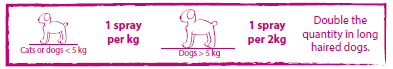 Používejte 3krát týdně. Jedna lahvička vystačí na 200 dávek.ZPŮSOB POUŽITÍ:Pouze pro vnější použití. Před použitím přípravku srst důkladně vykartáčujte. Stříkněte si jednu nebo dvě dávky pěny do dlaně a naneste pěnu přímo do suché srsti. Vetřete jemně proti směru růstu srsti, aby se pěna dostala až ke kůži. Opakujte, kolikrát je třeba tak, aby pěna pokryla celé tělo zvířete, vyhýbejte se přitom okolí očí a úst. Neoplachujte. Nechte uschnout na vzduchu. Pro lesklou srst vyčešte. Pokud potřebujete důkladnější očistu použijte spolu s pěnou DOUXO S3 SEB šampon.Veterinární kosmetický přípravek.SLOŽENÍ: Ophytrium, seboliance, panthenol, pentavitin, hypoalergenní vůně.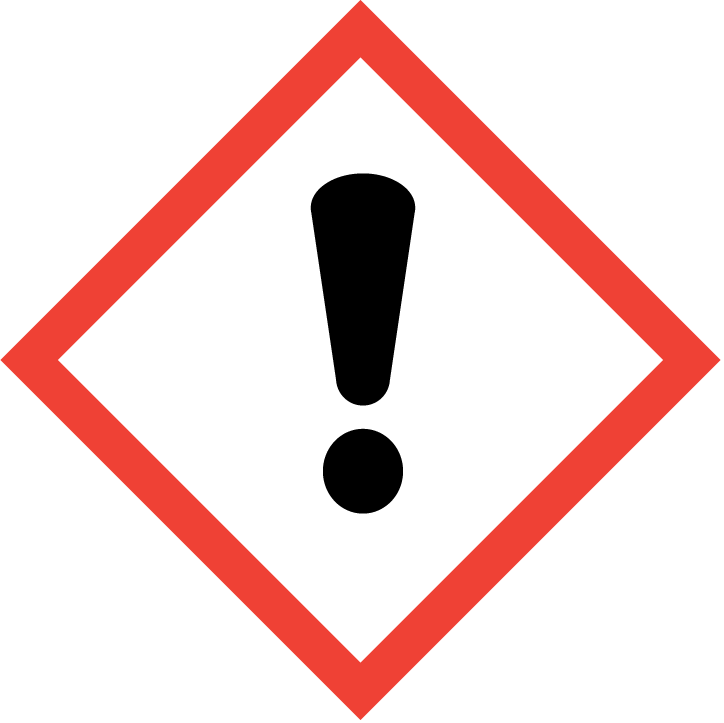 VAROVÁNÍ:Způsobuje vážné podráždění očí.Uchovávejte mimo dohled a dosah dětí.Po manipulaci si důkladně omyjte ruce.PŘI ZASAŽENÍ OČÍ: Několik minut opatrně vyplachujte vodou. Vyjměte kontaktní čočky, jsou-li nasazeny a pokud je lze vyjmout snadno. Pokračujte ve vyplachování.Přetrvává-li podráždění očí: Vyhledejte lékařskou pomoc/ošetření.POUZE PRO ZVÍŘATAVÝROBCE: Ceva Santé Animale, 10 Avenue de la Ballastière, 33500 Libourne, Francie
DRŽITEL ROZHODNUTÍ O SCHVÁLENÍ: CEVA ANIMAL HEALTH SLOVAKIA, s.r.o., Prievozská 5434/6A, 821 09 Bratislava – mestská časť Ružinov, Slovenská republika ČÍSLO SCHVÁLENÍ: 181-19/COBSAH: 150 mlExp.Lot:www.douxo.com